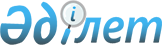 О внесении изменений в решение Жезказганского городского маслихата от 23 декабря 2022 года № 33/243 "О бюджете города Жезказган на 2023-2025 годы"Решение Жезказганского городского маслихата области Ұлытау от 12 декабря 2023 года № 12/68
      Жезказганский городской маслихат РЕШИЛ:
      1. Внести в решение Жезказганского городского маслихата "О бюджете города Жезказган на 2023-2025 годы" от 23 декабря 2022 года №33/243 (зарегистрировано в Реестре государственной регистрации нормативных правовых актов под №176977) следующие изменения:
      пункт 1 указанного решения изложить в новой редакции:
      "1. Утвердить городской бюджет на 2023-2025 годы согласно приложениям 1, 2, 3 соответственно, в том числе на 2023 год в следующих объемах:
      1) доходы – 39 794 268 тысяч тенге, в том числе:
      налоговые поступления – 22 432 386 тысяч тенге;
      неналоговые поступления – 72 957 тысяч тенге;
      поступления от продажи основного капитала – 479 615 тысяч тенге;
      поступления трансфертов – 16 809 310 тысяч тенге;
      2) затраты – 50 828 685 тысяч тенге;
      3) чистое бюджетное кредитование – 17 802 тысяч тенге, в том числе:
      бюджетные кредиты – 20 700 тысяч тенге;
      погашение бюджетных кредитов – 2 898 тысяч тенге;
      4) сальдо по операциям с финансовыми активами – 0 тысяч тенге, в том числе:
      приобретение финансовых активов – 0 тысяч тенге;
      поступления от продажи финансовых активов государства – 0 тысяч тенге;
      5) дефицит (профицит) бюджета – - 11 052 219 тысяч тенге;
      6) финансирование дефицита (использование профицита) бюджета – 11 052 219 тысяч тенге, в том числе:
      поступления займов – 2 767 160 тысяч тенге;
      погашения займов – 602 898 тысяч тенге;
      используемые остатки бюджетных средств – 8 887 957 тысяч тенге."
      приложение 1, 4 к указанному решению изложить в новой редакции согласно приложению 1, 2 к настоящему решению.
      2. Настоящее решение вводится в действие с 1 января 2023 года. Бюджет на 2023 год Целевые текущие трансферты и целевые трансферты на развитие, кредиты на 2023 год
					© 2012. РГП на ПХВ «Институт законодательства и правовой информации Республики Казахстан» Министерства юстиции Республики Казахстан
				
      Председатель Жезказганского городского маслихата

Р. Капарова
Приложение 1 к решению
Жезказганского городского маслихата
от 12 декабря 2023 года
№ 12/68Приложение 1 к решению
Жезказганского городского маслихата
от 23 декабря 2022 года
№ 33/243
Категория 
Категория 
Категория 
Категория 
Сумма, тысяч тенге
Класс
Класс
Класс
Сумма, тысяч тенге
Подкласс
Подкласс
Сумма, тысяч тенге
Наименование
Сумма, тысяч тенге
1
2
3
4
5
I. Доходы
39794268
1
Налоговые поступления
22432386
01
Подоходный налог
11427492
1
Корпоративный подоходный налог
1565002
2
Индивидуальный подоходный налог
9862490
03
Социальный налог
8436701
1
Социальный налог
8436701
04
Налоги на собственность
1575759
1
Налоги на имущество
1141637
3
Земельный налог
28849
4
Налог на транспортные средства
405226
5
Единый земельный налог
47
05
Внутренние налоги на товары, работы и услуги
615905
2
Акцизы
12089
3
Поступления за использование природных и других ресурсов
219600
4
Сборы за ведение предпринимательской и профессиональной деятельности
384216
08
Обязательные платежи, взимаемые за совершение юридически значимых действий и (или) выдачу документов уполномоченными на то государственными органами или должностными лицами
376529
1
Государственная пошлина
376529
2
Неналоговые поступления
72957
01
Доходы от государственной собственности
28386
5
Доходы от аренды имущества, находящегося в государственной собственности
28094
7
Вознаграждение по кредитам, выданным из государственного бюджета
292
06
Прочие неналоговые поступления
44571
1
Прочие неналоговые поступления
44571
3
Поступления от продажи основного капитала
479615
01
Продажа государственного имущества, закрепленного за государственными учреждениями
413913
1
Продажа государственного имущества, закрепленного за государственными учреждениями
413913
03
Продажа земли и нематериальных активов 
65702
1
Продажа земли
42422
2
Продажа нематериальных активов
23280
4
Поступления трансфертов
16809310
02
Трансферты из вышестоящих органов государственного управления
16809310
2
Трансферты из областного бюджета
16809310
Функциональная группа
Функциональная группа
Функциональная группа
Функциональная группа
Функциональная группа
Сумма, тысяч тенге
Функциональная подгруппа
Функциональная подгруппа
Функциональная подгруппа
Функциональная подгруппа
Сумма, тысяч тенге
Администратор бюджетных программ
Администратор бюджетных программ
Администратор бюджетных программ
Сумма, тысяч тенге
Программа
Программа
Сумма, тысяч тенге
Наименование
Сумма, тысяч тенге
1
2
3
4
5
6
II.Затраты
50828685
01
Государственные услуги общего характера
834849
1
Представительные, исполнительные и другие органы, выполняющие общие функции государственного управления
655677
112
Аппарат маслихата района (города областного значения)
82553
001
Услуги по обеспечению деятельности маслихата района (города областного значения)
82553
122
Аппарат акима района (города областного значения)
573124
001
Услуги по обеспечению деятельности акима района (города областного значения)
548009
003
Капитальные расходы государственного органа
25115
2
Финансовая деятельность
4856
459
Отдел экономики и финансов района (города областного значения)
4856
003
Проведение оценки имущества в целях налогообложения
4856
5
Планирование и статистическая деятельность
1072
459
Отдел экономики и финансов района (города областного значения)
1072
061
Экспертиза и оценка документации по вопросам бюджетных инвестиций и государственно-частного партнерства, в том числе концессии
1072
9
Прочие государственные услуги общего характера
173244
454
Отдел предпринимательства и сельского хозяйства района (города областного значения)
68851
001
Услуги по реализации государственной политики на местном уровне в области развития предпринимательства и сельского хозяйства
65141
007
Капитальные расходы государственного органа
3710
459
Отдел экономики и финансов района (города областного значения)
104393
001
Услуги по реализации государственной политики в области формирования и развития экономической политики, государственного планирования, исполнения бюджета и управления коммунальной собственностью района (города областного значения)
101070
015
Капитальные расходы государственного органа
3323
02
Оборона
51633
1
Военные нужды
48590
122
Аппарат акима района (города областного значения)
48590
005
Мероприятия в рамках исполнения всеобщей воинской обязанности
48590
2
Организация работы по чрезвычайным ситуациям
3043
122
Аппарат акима района (города областного значения)
3043
006
Предупреждение и ликвидация чрезвычайных ситуаций масштаба района (города областного значения)
2886
007
Мероприятия по профилактике и тушению степных пожаров районного (городского) масштаба, а также пожаров в населенных пунктах, в которых не созданы органы государственной противопожарной службы
157
03
Общественный порядок, безопасность, правовая, судебная, уголовно-исполнительная деятельность
357354
9
Прочие услуги в области общественного порядка и безопасности
357354
485
Отдел пассажирского транспорта и автомобильных дорог района (города областного значения)
357354
021
Обеспечение безопасности дорожного движения в населенных пунктах
357354
06
Социальная помощь и социальное обеспечение
1613460
1
Социальное обеспечение
138338
451
Отдел занятости и социальных программ района (города областного значения)
138338
005
Государственная адресная социальная помощь
138338
2
Социальная помощь
1369128
451
Отдел занятости и социальных программ района (города областного значения)
1343481
002
Программа занятости
178918
004
Оказание социальной помощи на приобретение топлива специалистам здравоохранения, образования, социального обеспечения, культуры, спорта и ветеринарии в сельской местности в соответствии с законодательством Республики Казахстан
3830
006
Оказание жилищной помощи
1580
007
Социальная помощь отдельным категориям нуждающихся граждан по решениям местных представительных органов
241021
010
Материальное обеспечение детей с инвалидностью, воспитывающихся и обучающихся на дому
1839
013
Социальная адаптация лиц, не имеющих определенного местожительства
90638
014
Оказание социальной помощи нуждающимся гражданам на дому
336063
017
Обеспечение нуждающихся лиц с инвалидностью протезно-ортопедическими, сурдотехническими и тифлотехническими средствами, специальными средствами передвижения, обязательными гигиеническими средствами, а также предоставление услуг санаторно-курортного лечения, специалиста жестового языка, индивидуальных помощников в соответствии с индивидуальной программой реабилитации лица с инвалидностью
446529
023
Обеспечение деятельности центров занятости населения
43063
485
Отдел пассажирского транспорта и автомобильных дорог района (города областного значения)
25647
068
Социальная поддержка отдельных категорий граждан в виде льготного, бесплатного проезда на городском общественном транспорте (кроме такси) по решению местных представительных органов
25647
9
Прочие услуги в области социальной помощи и социального обеспечения
105994
451
Отдел занятости и социальных программ района (города областного значения)
105994
001
Услуги по реализации государственной политики на местном уровне в области обеспечения занятости и реализации социальных программ для населения
71921
011
Оплата услуг по зачислению, выплате и доставке пособий и других социальных выплат
1706
021
Капитальные расходы государственного органа
3500
050
Обеспечение прав и улучшение качества жизни лиц с инвалидностью в Республике Казахстан
25867
094
Предоставление жилищных сертификатов как социальная помошь
3000
07
Жилищно-коммунальное хозяйство 
25328064
1
Жилищное хозяйство
6141467
467
Отдел строительства района (города областного значения)
4687696
003
Проектирование и (или) строительство, реконструкция жилья коммунального жилищного фонда
4110526
004
Проектирование, развитие и (или) обустройство инженерно-коммуникационной инфраструктуры
577170
497
Отдел жилищно-коммунального хозяйства района (города областного значения)
897038
001
Услуги по реализации государственной политики на местном уровне в области жилищно-коммунального хозяйства
205195
003
Капитальные расходы государственного органа
326740
005
Организация сохранения государственного жилищного фонда
311383
113
Целевые текущие трансферты нижестоящим бюджетам
53720
816
Отдел жилищных отношений и жилищной инспекции района (города областного значения)
556733
001
Услуги по реализации государственной политики на местном уровне в области жилищного фонда
89569
003
Капитальные расходы государственного органа
1308
006
Обеспечение жильем отдельных категорий граждан
5056
0 98
Приобретение жилья коммунального жилищного фонда
460800
2
Коммунальное хозяйство
13909839
467
Отдел строительства района (города областного значения)
3600000
005
Развитие коммунального хозяйства
3600000
467
Отдел строительства района (города областного значения)
8192726
006
Развитие системы водоснабжения и водоотведения
8192726
497
Отдел жилищно-коммунального хозяйства района (города областного значения)
2117113
016
Функционирование системы водоснабжения и водоотведения
328369
026
Организация эксплуатации тепловых сетей, находящихся в коммунальной собственности районов (городов областного значения)
1788744
3
Благоустройство населенных пунктов
5276758
497
Отдел жилищно-коммунального хозяйства района (города областного значения)
5276758
025
Освещение улиц в населенных пунктах
609249
030
Обеспечение санитарии населенных пунктов
74151
034
Содержание мест захоронений и захоронение безродных
4179
035
Благоустройство и озеленение населенных пунктов
4589179
08
Культура, спорт, туризм и информационное пространство
1269255
1
Деятельность в области культуры
278894
455
Отдел культуры и развития языков района (города областного значения)
278894
003
Поддержка культурно- досуговой работы 
278894
2
Cпорт
320377
465
Отдел физической культуры и спорта района (города областного значения)
320377
001
Услуги по реализации государственной политики на местном уровне в сфере физической культуры и спорта
43610
004
Капитальные расходы государственного органа
1500
005
Развитие массового спорта и национальных видов спорта
207985
006
Проведение спортивных соревнований на районном (города областного значения) уровне
48983
007
Подготовка и участие членов сборных команд района (города областного значения) по различным видам спорта на областных спортивных соревнованиях
18299
3
Информационное пространство
306985
455
Отдел культуры и развития языков района (города областного значения)
189973
006
Функционирование районных (городских) библиотек
166185
007
Развитие государственного языка и других языков народа Казахстана
23788
456
Отдел внутренней политики района (города областного значения)
117012
002
Услуги по проведению государственной информационной политики
117012
9
Прочие услуги по организации культуры, спорта, туризма и информационного пространства
362999
455
Отдел культуры и развития языков района (города областного значения)
221139
001
Услуги по реализации государственной политики на местном уровне в области развития языков и культуры
43574
010
Капитальные расходы государственного органа
2420
032
Капитальные расходы подведомственных государственных учреждений и организаций
175145
456
Отдел внутренней политики района (города областного значения)
141860
001
Услуги по реализации государственной политики на местном уровне в области информации, укрепления государственности и формирования социального оптимизма граждан
141428
006
Капитальные расходы государственного органа
432
09
Топливно-энергетический комплекс и недропользование
3043747
9
Прочие услуги в области топливно-энергетического комплекса и недропользования
3043747
497
Отдел жилищно-коммунального хозяйства района (города областного значения)
3043747
038
Развитие газотранспортной системы
3043747
10
Сельское, водное, лесное, рыбное хозяйство, особо охраняемые природные территории, охрана окружающей среды и животного мира, земельные отношения
48122
6
Земельные отношения
46536
463
Отдел земельных отношений района (города областного значения)
46536
001
Услуги по реализации государственной политики в области регулирования земельных отношений на территории района (города областного значения)
40848
003
Земельно-хозяйственное устройство населенных пунктов
3000
007
Капитальные расходы государственного органа
2688
9
Прочие услуги в области сельского, водного, лесного, рыбного хозяйства, охраны окружающей среды и земельных отношений
1586
459
Отдел экономики и финансов района (города областного значения)
1586
099
Реализация мер по оказанию социальной поддержки специалистов
1586
11
Промышленность, архитектурная, градостроительная и строительная деятельность
516386
2
Архитектурная, градостроительная и строительная деятельность
516386
467
Отдел строительства района (города областного значения)
152078
001
Услуги по реализации государственной политики на местном уровне в области строительства
151185
017
Капитальные расходы государственного органа
893
468
Отдел архитектуры и градостроительства района (города областного значения)
364308
001
Услуги по реализации государственной политики в области архитектуры и градостроительства на местном уровне
31500
003
Разработка схем градостроительного развития территории района и генеральных планов населенных пунктов
330807
004
Капитальные расходы государственного органа
2001
12
Транспорт и коммуникации
3929941
1
Автомобильный транспорт
2884355
485
Отдел пассажирского транспорта и автомобильных дорог района (города областного значения)
2884352
022
Развитие транспортной инфраструктуры
3
023
Обеспечение функционирования автомобильных дорог
889423
045
Капитальный и средний ремонт автомобильных дорог районного значения и улиц населенных пунктов
1994929
9
Прочие услуги в сфере транспорта и коммуникаций
1045586
467
Отдел строительства района (города областного значения)
39834
080
Строительство специализированных центров обслуживания населения
39834
485
Отдел пассажирского транспорта и автомобильных дорог района (города областного значения)
1005752
001
Услуги по реализации государственной политики на местном уровне в области пассажирского транспорта и автомобильных дорог
94150
037
Субсидирование пассажирских перевозок по социально значимым городским (сельским), пригородным и внутрирайонным сообщениям
911602
13
Прочие
4543490
9
Прочие
4543490
497
Отдел жилищно-коммунального хозяйства, пассажирского транспорта и автомобильных дорог района (города областного значения)
3956080
085
Реализация бюджетных инвестиционных проектов в малых и моногородах
3959080
459
Отдел экономики и финансов района (города областного значения)
587410
012
Резерв местного исполнительного органа района (города областного значения)
587410
14
Обслуживание долга
136433
1
Обслуживание долга
136433
459
Отдел экономики и финансов района (города областного значения)
136433
021
Обслуживание долга местных исполнительных органов по выплате вознаграждений и иных платежей по займам из областного бюджета
136433
15
Трансферты
9155951
1
Трансферты
9155951
459
Отдел экономики и финансов района (города областного значения)
9155951
006
Возврат неиспользованных (недоиспользованных) целевых трансфертов
1302
007
Бюджетные изъятия
8459990
024
Целевые текущие трансферты из нижестоящего бюджета на компенсацию потерь вышестоящего бюджета в связи с изменением законодательства
457059
038
Субвенции
129685
054
Возврат сумм неиспользованных (недоиспользованных) целевых трансфертов, выделенных из республиканского бюджета за счет целевого трансферта из Национального фонда Республики Казахстан
107915
Функциональная группа 
Функциональная группа 
Функциональная группа 
Функциональная группа 
Функциональная группа 
Сумма, тысяч тенге
Функциональная подгруппа
Функциональная подгруппа
Функциональная подгруппа
Функциональная подгруппа
Сумма, тысяч тенге
Администратор бюджетных программ
Администратор бюджетных программ
Администратор бюджетных программ
Сумма, тысяч тенге
Программа
Программа
Сумма, тысяч тенге
Наименование
Сумма, тысяч тенге
1
2
3
4
5
6
IIІ.Чистое бюджетное кредитование
17802
Бюджетные кредиты
20700
10
Сельское, водное, лесное, рыбное хозяйство, особо охраняемые природные территории, охрана окружающей среды и животного мира, земельные отношения
20700
9
Прочие услуги в области сельского, водного, лесного, рыбного хозяйства, охраны окружающей среды и земельных отношений
20700
459
Отдел экономики и финансов района (города областного значения)
20700
018
Бюджетные кредиты для реализации мер социальной поддержки специалистов
20700
Категория
Категория
Категория
Категория
Сумма, тысяч тенге
Класс
Класс
Класс
Сумма, тысяч тенге
Подкласс
Подкласс
Сумма, тысяч тенге
Наименование
Сумма, тысяч тенге
1
2
3
4
5
5
Погашение бюджетных кредитов
2898
01
Погашение бюджетных кредитов
2898
1
Погашение бюджетных кредитов, выданных из государственного бюджета
2898
Функциональная группа
Функциональная группа
Функциональная группа
Функциональная группа
Функциональная группа
Сумма, тысяч тенге
Функциональная подгруппа
Функциональная подгруппа
Функциональная подгруппа
Функциональная подгруппа
Сумма, тысяч тенге
Администратор бюджетных программ
Администратор бюджетных программ
Администратор бюджетных программ
Сумма, тысяч тенге
Программа
Программа
Сумма, тысяч тенге
Наименование
Сумма, тысяч тенге
1
2
3
4
5
6
IV.Сальдо по операциям с финансовыми активами:
0
Приобретение финансовых активов
0
13
Прочие
0
9
Прочие
0
497
Отдел жилищно-коммунального хозяйства района (города областного значения)
0
065
Формирование или увеличение уставного капитала юридических лиц
0
Категория 
Категория 
Категория 
Категория 
Сумма, тысяч тенге
Класс
Класс
Класс
Сумма, тысяч тенге
Подкласс
Подкласс
Сумма, тысяч тенге
Наименование
Сумма, тысяч тенге
1
2
3
4
5
Поступление от продажи финансовых активов государства
0
Функциональная группа
Функциональная группа
Функциональная группа
Функциональная группа
Функциональная группа
Сумма, тысяч тенге
Функциональная подгруппа
Функциональная подгруппа
Функциональная подгруппа
Функциональная подгруппа
Сумма, тысяч тенге
Администратор бюджетных программ
Администратор бюджетных программ
Администратор бюджетных программ
Сумма, тысяч тенге
Программа
Программа
Сумма, тысяч тенге
Наименование
Сумма, тысяч тенге
1
2
3
4
5
6
V. Дефицит (профицит) бюджета
-11052219
VI. Финансирование дефицита бюджета (использование профицита) бюджета
11052219
Категория 
Категория 
Категория 
Категория 
 Сумма, тысяч тенге 
Класс
Класс
Класс
 Сумма, тысяч тенге 
Подкласс
Подкласс
 Сумма, тысяч тенге 
Наименование
 Сумма, тысяч тенге 
1
2
3
4
5
7
Поступление займов
2767160
Функциональная группа
Функциональная группа
Функциональная группа
Функциональная группа
Функциональная группа
Сумма, тысяч тенге
Функциональная подгруппа
Функциональная подгруппа
Функциональная подгруппа
Функциональная подгруппа
Сумма, тысяч тенге
Администратор бюджетных программ
Администратор бюджетных программ
Администратор бюджетных программ
Сумма, тысяч тенге
Программа
Программа
Сумма, тысяч тенге
Наименование
Сумма, тысяч тенге
1
2
3
4
5
6
16
Погашение займов
602898
1
Погашение займов
602898
459
Отдел экономики и финансов района (города областного значения)
602898
005
Погашение долга местного исполнительного органа перед вышестоящим бюджетом
602898
Категория 
Категория 
Категория 
Категория 
 Сумма, тысяч тенге 
Класс
Класс
Класс
 Сумма, тысяч тенге 
Подкласс
Подкласс
 Сумма, тысяч тенге 
Наименование
 Сумма, тысяч тенге 
1
2
3
4
5
8
Используемые остатки бюджетных средств
8887957Приложение 2 к решению
Жезказганского городского маслихата
от 12 декабря 2023 года
№ 12/68Приложение 4 к решению
Жезказганского городского маслихата
от 23 декабря 2022 года
№ 33/243
№ п/п
Наименование
Сумма, тысяч тенге
1
2
3
Всего:
19576470
в том числе:
Целевые текущие трансферты 
460800
Целевые трансферты на развитие
16348510
Бюджетные кредиты
2767160
Целевые текущие трансферты, в том числе:
460800
1
На приобретение жилья для очередников из категории социально уязвимых слоев населения
460800
Целевые трансферты на развитие, в том числе:
16348510
2
Разработка ПСД на строительство ИКИ к многоэтажным жилым домам улице Алашахана №34 Е, 34 И, 34 К, 34Ж, 34З Западного жилого района г. Жезказган (благоустройство)
130644
3
Строительство ИКИ к индивидуальным жилым домам села Кенгир (100 участков) (водоснабжение)
102972
4
Строительство ИКИ к индивидуальным жилым домам села Кенгир (100 участков) (электроснабжение)
50033
5
Реконструкция хозяйственно-питьевых очистных сооружений города Жезказган, 3 очередь
716478
6
Реконструкция хозяйственно-питьевых очистных сооружений города Жезказган, 2 очередь. Корректировка
6000000
7
Строительство газораспределительных сетей города Жезказган от АГРС-"Жезказган" МГ "САРЫ-АРКА"
2500000
8
Реконструкция и модернизация тепловых сетей г.Жезказган, 2 очередь
2698383
9
Строительство газораспределительных сетей города Жезказган от АГРС - Жезказган МГ САРЫ-АРКА ІІ очередь строительства 1 пусковой комплекс
250000
10
Реконструкция и модернизация тепловых сетей г.Жезказган, 3 очередь, 1 пусковой комплекс
3600000
11
Реконструкция внутригородских водопроводных сетей г.Жезказган, 2 очередь
250000
12
Реконструкция внутригородских водопроводных сетей г.Жезказган, 3 очередь
50000
Бюджетные кредиты, в том числе:
2767160
13
Строительство многоквартирного жилого дома по адресу: город Жезказган, Западный жилой район, проспект Алашахана 34З (без наружных инженерных сетей)
1233079
14
Строительства 5-ти этажного 30-квартирного жилого дома по адресу: г. Жезказган, ул. Гагарина 70/1
223438
15
Строительства 5-ти этажного 30-квартирного жилого дома по адресу: г. Жезказган, ул. Гагарина 70/3
265391
16
Строительство многоэтажного жилого дома по пр. Алашахана, 34М, город Жезказган (привязка)
1024552
17
Реализация мер социальной поддержки специалистов
20700